УТВЕРЖДАЮГБУ «Республиканскаядетская библиотека имени Героя Социалистического ТрудаСергея Владимировича Михалкова»Директор  З.М. Сайдумова_________от  «___»__________ .ГОДОВОЙ ПЛАНработы  ГБУ «Республиканская детская библиотекаимени Героя Социалистического ТрудаСергея Владимировича Михалкова»на 2020 год.Решение ООН:2011–2020 — Международное десятилетие биоразнообразия Организации Объединенных Наций2013-2022 — Международное десятилетие сближения культур2018–2027 — Десятилетие детства в Российской Федерации(Указ Президента РФ № 240 от 29.05.2017 «Об объявлении в Российской Федерации Десятилетия детства»)2020 — Год памяти и славы - 75 лет Победы в Великой Отечественной войне 1941–1945 гг.(Указ Президента РФ № 327 08.07.2019 «О проведении в Российской Федерации Года памяти и славы»)Основные направления работы в .Обеспечение оперативного и качественного выполнения показателей «Дорожной карты» и госзадания.Способствовать дальнейшему развитию библиотеки как информационно-культурного центра региона по работе с детьми  и юношеством.Обеспечение реализации прав детей на пользование культурными и духовными ценностями мировой и национальной культуры, оперативности  и  комфортности  получения  безопасной   и  качественной  информации пользователями библиотеки.Создание  равных  прав  и  возможностей  для  детей  всех  социальных  слоев  общества,  обладающих  разными интеллектуальными и физическими возможностями.Развивать и расширять информационный потенциал библиотеки, способствовать освоению детьми интеллектуальных продуктов новых информационных и коммуникационных технологий.Продолжение реализации проекта «Наше прошлое для настоящего и будущего» с целью воспитания интереса к национальным традициям и чтению книг на чеченском языке.Работа по основным направлениям республиканских программ:противодействие коррупции;антитеррористическая комиссия;программа  профилактики борьбы с наркоманией и наркобизнесом;программа духовно-нравственного воспитания подрастающего поколения;профилактика предупреждения дорожно-транспортных происшествий и безопасности дорожного движения.Оказание  научно-методической  и  организационной  помощи   библиотекам, обслуживающим  детей  в Чеченской Республике, их обеспечение методической и рекламной продукцией.Контрольные показатели на 2020 годОрганизация библиотечного обслуживания читателей-детейМассовая работаСодержание планируемой работы на 2020 год:1. Формирование и удовлетворение потребности детей в интеллектуальном и духовном росте через массовую  и индивидуальную форму работы.2. Стимулирование пользователей  познавательной активности  через чтение.3. Содействие увеличению объёма и качества чтения через пропаганду высокохудожественных произведений.Отдел обслуживания 0-5 классовОсновные направления деятельности отдела обслуживания0-5 кл. в 2020 году:В 2020 году отдел обслуживания 0-5 кл. планирует, как и в предыдущем году, активную совместную работу с дошкольными общеобразовательными учреждениями:Индивидуальная работа:- обслуживание читателей;- индивидуальные и групповые беседы с читателями о правилах пользования библиотекой, беседы с вновь записавшимися читателями о правилах пользования отделами обслуживания;- рекомендательные беседы при выдаче литературы;организация массовых мероприятий по следующим направлениям:- профилактика предупреждения дорожно-транспортных происшествий и безопасности дорожного движения;- экологическое просвещение;- патриотическое и правовое воспитание;- духовно-нравственное воспитание;- литературно-просветительское направление (календарь юбилейных дат);- активная работа с игровой зоной библиотеки;- активная работа в рамках Года памяти и скорби.реализация проектов и программ.В рамках реализации программ и проектов отделом обслуживания 0-5 кл. в 2020 году будет продолжена работа с проектами:«Азбука здоровья»;клуб по интересам «Юный художник»;«Времена года»; «Путешествие по странам и континентам»;«Расти малыш с книгой».В рамках литературно-просветительского направленияПриоритетной задачей библиотеки в . станет популяризация книги и чтения среди школьников, знакомство с классическими и современными детскими произведениями в увлекательной и познавательной форме.Также в целях продвижения детского чтения, популяризации творчества местных читателей и раскрытия творческого потенциала читателей будут организованы республиканские мероприятия:В рамках Года памяти и славыПо сложившейся традиции, по которой каждый год в России проходит под эгидой насущных вещей, 2020 год официально объявлен Годом памяти и славы. В рамках темы года детская библиотека расширит и углубит работу с историческими датами Великой Отечественной войны.Патриотическое и правовое воспитаниеРабота детской библиотеки в 2020 году в направлении патриотического и правового воспитания будет тесно связана с темой Года памяти и славы. Читатели библиотеки будут активно привлекаться к мероприятиям, посвященным значимым датам, знакомиться с литературой патриотического содержания.Летняя программа чтения 2020 годаКаждые летние каникулы в Республиканской детской библиотеке начинает работать летняя программа чтения, к участию в которой приглашаются читатели всех возрастов и их родители.Духовно-нравственное воспитаниеДуховно-нравственное воспитание – однл из приоритетных направлений работы детской библиотеки. Посредством привлечения читателей к культурно-массовым мероприятиям детская библиотека стремится воспитать в них уважение к культурному наследию, духовным ценностям и национальным традициям нашей Родины.Программа  «Азбука здоровья». В рамках пропаганды здорового образа жизниПрофилактика предупреждения дорожно-транспортных происшествий и безопасности дорожного движенияПлан работы отдела обслуживания (6-11кл.)                    Приоритетные направления отдела на 2020 год. Под эгидой ЮНЕСКО2018 - 2027 гг. - Десятилетие детства в России. (Указ Президента от 29.05.2017)2020 год.Год Памяти и славы - 75-летие Победы в Великой Отечественной войне 1941-1945 годовВсероссийские акции:Федеральная акция «Библионочь-2020» посвященная Сергею Есенину.Ведущие программы отдела: «Наше прошлое для настоящего и будущего»  в  «Центре историко-культурного и духовно-патриотического воспитания». Новая программа  «День рождения в библиотеке» Индивидуальная работа отдела с читателем- Обслуживание читателей; - Выдача литературы; - Проведение индивидуальных и  групповых бесед с новыми читателями о правилах пользования библиотекой. - Рекомендательные беседы при выдаче книг; - Беседы о прочитанном; - Организация экскурсийПлан мероприятий к Году памяти и славыВ рамках объявления 2020 год  Годом памяти и славы отделом обслуживания  6-11 классов разработан план работы, который включает различные виды деятельности по данной тематике.В 2020 году отдел обслуживания 6-11 классов продолжит  свою работу по продвижению книги и чтения посредством проектов и программВ рамках заседании студии художественного чтения                   «Поэтические нотки» Основная идея: Познавательно-речевое и художественно-эстетическое развитие детей, формирование навыков выразительного чтения, артистических умений, предоставление возможности для самовыражения.Наша библиотека не только хранилище знаний и культуры, но и центр приятного досуга, общения и веселого настроения. Для более полной работы  в этом направлении в 2020 году будет реализована новая программа «День рождения в библиотеке».   Программа «День рождения в библиотеке»Программа по противодействию правонарушения Программа по профилактике борьбы с наркоманией и наркобизнесом Антитеррористическая комиссияПрограмма по противодействию коррупции Программа духовно-нравственного воспитания подрастающего поколения«Центр историко-культурного и духовно-патриотического воспитания»Основная идея: детская библиотека как один из главных ресурсов формирования гражданского общества, сохранения национальной культурной традиции, преемственности поколений и исторической славы.Календарно-тематическое планирование по «Краеведению»План мероприятий отдела «Периодических изданий»Отдел для детей с особенностями развитияСправочно-библиографический отделВ рамках справочно-библиографического обслуживания СБО РДБ им. С.В. Михалкова в 2020 году поставлены следующие задачи:- повышать качество и релевантность справочного обслуживания;- продвигать новые формы справочно-библиографического обслуживания с использованием новых информационных и компьютерных технологий;- информационное обслуживание читателей будет продолжено в виде индивидуальных и групповых консультаций, в ходе индивидуальных бесед, рекомендаций, информирования о поступлениях. Будет продолжена дальнейшая работа по выявлению читательского спроса с целью его максимального удовлетворения.В 2020 году справочно-библиографическим отделом РДБ им. С.В. Михалкова запланированы следующие мероприятия.Отдел комплектования и обработки литературы1. Формирование библиотечно-информационных ресурсовВ  2020 году отдел комплектование и обработки литературы планирует комплектование фондов путём приобретения в установленном порядке книжных и периодических изданий, электронных документов, закреплённых на материальном носителе, аудио и видеопродукции, электронных ресурсов, а также обрабатывать литературу полученную взамен утерянной читателями, пожертвованную читателями и организациями. Отдел комплектования и обработки литературы планирует своевременно очищать каталоги от карточек списанной литературы. Следить за составом книжных фондов: своевременное списание устаревшей литературы по содержанию, ветхую, утерянную читателями - работа с прайс-листами, заказ новых книг;Взять на учет периодические издания, поступившие в течение года. Работать с подписными и издательскими каталогами, изучать читательский спрос, проводить подписку газет и журналов, закуп книг, выполнение заявок читателей на литературу, анализ тетради отказов; принятие литературы взамен утерянной читателями и их оценка. 1.1 Осуществлять комплектование фондов в соответствии с существующими требованиями.                                         1.2 Использовать все возможные источники комплектования на региональном и федеральном уровне для текущего комплектования.                                                                                                                                                                          1.3 Обеспечить контроль за своевременным поступлением обязательного бесплатного экземпляра, поддерживать контакты с издающими организациями, развивать альтернативные источники комплектования местных изданий.1.4 В предусмотренные сроки организовать и оформить подписку на периодические издания по каталогам Роспечати (2020 - 2021гг.).1.5. Отобрать для обмена дублетную и малоспрашиваемую литературу, организовать работу по обмену дублетной литературой между библиотеками республики.Проводить сверку документов библиотечного фонда с «Федеральным списком экстремистских материалов» (ежеквартально).1.6. Получение документов в виде пожертвований (количество). 2.  Учет фонда: 2.1. Вести суммарный и индивидуальный учет поступающих в фонд библиотеки документов 2.2. Своевременно передавать финансовые документы в бухгалтерию библиотеки 2.3. Регулярно осуществлять контроль за состоянием заполнения «Книг суммарного учета»                                       2.4. Систематически вести картотеку регистрации периодических изданий, поступающих библиотеку по подписке и обязательного экземпляра (местная периодика) 3. Сохранность фонда: В течение года 3.1. Осуществлять проверку библиотечного фонда в соответствии с планом проверки и смены заведующей отделом: 3.2.  Отделу комплектования и учета фонда провести инвентаризацию фонда библиотеки на основе инвентарных книг июнь-сентябрь и все отделы 3.3. Сверка книг из отдела комплектования литературы на дублетность (в течение года); каталогизация документов поступивших из отдела комплектования классификация книг с использованием индексов и авторского знака составление библиографической записи документов в ЭК. 4.  Организация и ведение каталогов: - Электронный каталог 4.1. Редактирование каталога - Генеральный алфавитный каталог Подбор карточек на новые документы Расстановка карточек на новые документы 4.2.Изъятие карточек из каталога на исключенные из библиотечного фонда документы 4.3. Обеспечить оперативное отражение новых документов в каталогах: разбор и расстановка карточек в каталогах.5. Разработка положений системы каталогов. Электронный каталог. Продолжить работу электронного каталога: - ввод  текущих поступлений; распечатка карточек на принтере:1) систематических карточек;2) генеральных карточек;3) алфавитных карточек;4) краеведческих карточек;5) топографических карточек.Методическая работаОказать методическую помощь муниципальным библиотекам по профилю в организации фондов, каталогов по ведению учетной документации. Методическая рекомендация  по обучению и внедрению  ЭК в программе «Ирбис-64» для модельных библиотек. Создание записей на электронные носители в программе «Ирбис»:- учет видеодокументов и CD;- электронные документы, отбор, использование и хранение.Совершенствование традиционных и освоение новых библиотечных технологий.Повышение квалификацииРабота по самообразованию: освоение компьютерной грамотности.Освоение информации из профессиональных изданий.Регулярное повышение квалификации по изучению программа «Ирбис – 64».Совершенствование традиционных и освоение новых библиотечных технологий.Компьютеризация работы отдела комплектования и обработки литературы:- распечатка инвентарных номеров;- каталожных карточек.Отдел хранения, гигиены и реставрации фондовОтдел хранения, гигиены и реставрации фондов выполняет задачи организации книжного ядра фонда библиотеки, его рационального размещения и максимального обеспечения выполнения запросов пользователей на основе читательских требований.Удовлетворение информационных, общекультурных, образовательных потребностей и запросов пользователей.а) передача новых изданий в структурные подразделения библиотеки;б) выдача литературы из фонда отдела книгохранения в отделы обслуживания по читательским запросам;в) контроль возврата;г) прием и расстановка возвращенных из отделов изданий;д) раскрытие фонда отдела книгохранения, через организацию книжных выставок в отделах обслуживания (в течение года).Организация работы с фондом отдела книгохранения:                                                                                  а) прием и учет новой литературы;                                                                                                                  б) расстановка в отделе;                                                                                                        в) соблюдение санитарно-гигиенического режима хранения фонда.Ведение и редактирование топографического каталога:                                                                            а) прием индикаторов из отдела комплектования и обработки фондов и их вливание в каталог;                                                                                                                                                          б) обновление ветхих индикаторов.Организация плановых проверок для контроля сохранности книжного фонда библиотеки:а) проверка наличия литературы в учетной книге отдела обслуживания (0-5 классов);б) отбор и списание ветхих, непрофильных, устаревших, излишних, дублетных  изданий, исключение их из фонда.Реставрация (мелкий ремонт литературы). Участие в республиканских семинарах.Внестационарное обслуживание – формирование списка и отбор литературы, для организации летней программы чтения в наиболее слабо укомплектованных детских библиотеках ЧР:а) Веденская детская библиотека Веденского муниципального района;б) Районная библиотка Итум-Калинского муниципального района (детский отдел);в) Центральная районная библиотека с. Серноводское;г) Шелковская районная детская библиотека.Организационно – методический отделОрганизационный методический отдел призван обеспечить помощь в методической практической деятельности библиотек ЧР, работающих с детьми. В 2020 году отдел акцентирует внимание на индивидуальной работе с читателями и использовании современных технологий в планировании массовых мероприятий.Отдел «Медиатека»Зам. директорапо библиотечной работе                                                            Т. С-Х. ХажаеваГБУ «РЕСПУБЛИКАНСКАЯ ДЕТСКАЯ БИБЛИОТЕКА ИМЕНИ ГЕРОЯ СОЦИАЛИСТИЧЕСКОГО ТРУДА СЕРГЕЯ ВЛАДИМИРОВИЧА МИХАЛКОВА»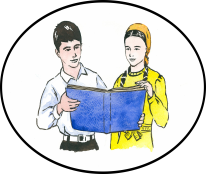 ГОДОВОЙ ПЛАНработы ГБУ «Республиканская детская библиотека имени Героя Социалистического Труда Сергея Владимировича Михалкова»на 2020 годГрозный2019г.ПоказателиЕд. измеренияЗначение показателя.1. Число зарегистрированных пользователей всего2. Число зарегистрированных пользователей до 14 лет включительно3. Число руководителей чтения4. Число посещений всего5. Число посещений массовых мероприятий6. Выдача справок7. Работа по программам и проектам:-  Реализация краеведческого проекта «Наше прошлое для настоящего»;- «Путешествие по странам и континентам»;- Продолжение работы в рамках программы «Азбука здоровья»;- Программа летнего чтения 2020 года «90 дней лета вокруг света».чел.чел.чел.чел.чел.чел.чел.4 заседания  4 заседанияЧел.3997220036542 7775100450530215227850№ п/пНаименованиемероприятияДата и место проведенияОтветствен    ный1.«У меня юбилей». Книги – юбиляры 2020 года. Книжная выставка.Январь – ДекабрьАбонемент(0-5кл.)Отдел обслуживания(0-5 кл.)2.Просмотр мультфильма «Лягушка-путешественница» к 165-летию со дня рождения писателя В. М. Гаршина.К 14 февралячит. зал(0-5кл.)Отдел обслуживания(0-5 кл.)3.«От писателя к читателю». Выставка хит-парад читательских предпочтений ко Дню писателя. К 1 мартачит. зал (0-5 кл.)Отдел обслуживания(0-5 кл.)4.«Мир величайшего сказочника». Игра-викторина к 215-летию со дня рождения  писателя Х. К. АндерсенаК 6 мартачит. зал (0-5 кл.)Отдел обслуживания(0-5 кл.)5.«По страницам историй». Неделя детской и юношеской книги.Цикл мероприятий:Праздник – открытие  Недели (к Всемирному дню поэзии);«Мозаика сказок»;Праздничное мероприятие ко дню детской книги. (Закрытие недели детской и юношеской книги)К 21 мартаС 21 по 30 мартаК 2 апреляЧит. зал (0-5кл.)Отдел обслуживания(0-5 кл.)6.«Необыкновенные истории Д. Родари». Выставка-загадка к 100-летию со дня рождения итальянского писателя Д. РодариК 23 октябрячит. зал (0-5 кл.)Отдел обслуживания(0-5 кл.)7.«Необыкновенные приключения обычных мальчишек». Выставка-приключение к 185-летию со дня рождения американского писателя, сатирика М. Твена.К 30 ноябряЧит. зал (0-5кл.)Отдел обслуживания(0-5 кл.)8.«Мы с тобой одной крови, ты и я». Книжная выставка-кроссворд к 155-летию со дня рождения английского писателя Д. Р. Киплинга.К 30 декабряЧит. зал (0-5кл.)Отдел обслуживания(0-5 кл.)№ п/пНаименованиемероприятияДата и место проведенияОтветствен   ный1.Акция «Читаем книги чеченских авторов».Февраль– ноябрьОтдел обслуживания(0-5 кл.)2.Республиканский литературный конкурс «Письмо писателю» (письмо к М. Сейльмуханову).Январь – декабрьОтдел обслуживания(0-5 кл.)№ п/пНаименование            мероприятияДата и место проведенияОтветственный1.«Есть такая профессия – Родину защищать». Литературно-музыкальная композиция ко Дню защитника Отечества.К 23 февраляЧит. зал (0-5кл.)Отдел обслуживания(0-5)2.«Несломленный Ленинград». Час истории о Героической обороне Ленинграда (10 июля - 13 января 1944 года).В июлеАбонемент (0-5кл.)Отдел обслуживания(0-5)  3.«Подвиг Сталинграда». Урок-просвещение о битве под Сталинградом (17 июля – 2 февраля 1943 года).В августеЧит. зал(0-5 кл.)Отделы обслуживания(0-5 кл.) № п/пНаименование            мероприятияДата и место  проведенияОтветственный1.«Спасибо за Победу!». Выставка-настроение ко Дню Победы.К 9 маяГБУ «РДБ им. С.В. Михалкова»Сельмурзаева Э.2.«Я - гражданин России». Флешмоб-акция ко Дню России.К 12 июняЧит. зал (0-5кл.)Сайдаева З.3.«Гордый триколор». Выставка ко Дню государственного флага России.АвгустЧит. зал (0-5кл.)Асаева П.4.«У меня есть право!». Урок права к Всемирному дню ребенка.К 20 ноябряЧит. зал (0-5кл.)Зармаева З.№п/пНаименование            мероприятияДата и место  проведенияОтветственный1.«У нас праздник – наступило лето!». Праздничное мероприятие к Международному дню защиты детей.К 1 июня ГБУ «РДБ им. С.В. Михалкова»Отдел обслуживания (0-5 кл.)2.«Скорая помощь для книги». Мастер-класс по ремонту поврежденных книг библиотеки.ИюньЧит. зал (0-5 кл.)Отдел обслуживания (0-5 кл.)3.«Маленькие герои и серьезные истории Л. Кассиля». Электронная выставка-презентация к 115-летию со дня рождения писателя Л. А. Кассиля К 29 июняЧит. зал (0-5 кл.)Отдел обслуживания (0-5 кл.)4.«Будешь со мной дружить?». Игра-знакомство к Международному дню дружбы.К 30 июляЧит. зал (0-5 кл.)Отдел обслуживания (0-5 кл.)5.«Вот что я умею!». Арт-встреча и выставка поделок читателей библиотеки.ИюльЧит. зал (0-5 кл.)Отдел обслуживания (0-5 кл.)6.«Маленькие истории для маленьких читателей Д. Биссета». Тематическая полка к 110-летию со дня рождения английского детского писателя Д. БиссетаК 3 августаАбонемент (0-5 кл.)Отдел обслуживания (0-5 кл.)7.«О братьях наших меньших». Выставка-инсталляция к 160-летию со дня рождения канадского писателя-натуралиста Э. Сетона-Томпсона.К 14 августаАбонемент (0-5 кл.)Отдел обслуживания (0-5 кл.)8.Закрытие летней программы чтения.АвгустЧит. зал (0-5 кл.)Отдел обслуживания (0-5 кл.)№ п/пНаименование            мероприятияНаименование            мероприятияДата и место  проведенияДата и место  проведенияОтветственный1.Конкурс рисунков «Книги в моей семье». В рамках реализации Концепции государственной семейной политики Российской Федерации. Конкурс рисунков «Книги в моей семье». В рамках реализации Концепции государственной семейной политики Российской Федерации. Март-декабрьЧит. зал (0-5кл.)Март-декабрьЧит. зал (0-5кл.)Отдел обслуживания(0-5 кл.)2.«Милым дамам от души». Выставка-экспозиция к Международному женскому дню.«Милым дамам от души». Выставка-экспозиция к Международному женскому дню.К 8 мартаЧит. зал (0-5кл.)К 8 мартаЧит. зал (0-5кл.)Отдел обслуживания(0-5 кл.)3.«Мы семья, мы команда». Семейный конкурс ко Дню семьи. В рамках реализации Концепции демографической политики Российской Федерации.«Мы семья, мы команда». Семейный конкурс ко Дню семьи. В рамках реализации Концепции демографической политики Российской Федерации.К 15 маяЧит. зал (0-5кл.)К 15 маяЧит. зал (0-5кл.)Отдел обслуживания(0-5 кл.)4.«Гордость нации - А-Х. Кадыров». Книжно-иллюстрированная выставка ко Дню рождения Первого Президента Чеченской Республики Героя Россия Ахмат-Хаджи Кадырова.«Гордость нации - А-Х. Кадыров». Книжно-иллюстрированная выставка ко Дню рождения Первого Президента Чеченской Республики Героя Россия Ахмат-Хаджи Кадырова.К 23 августаЧит. залК 23 августаЧит. залОтдел обслуживания(0-5 кл.) 5.«Здравствуй, школа!». Выставка-загадка ко Дню знаний«Здравствуй, школа!». Выставка-загадка ко Дню знанийК 1 сентябряЧит. зал (0-5кл.)К 1 сентябряЧит. зал (0-5кл.)Отдел обслуживания(0-5 кл.)6.«Гордые дочери Чечни». Книжно-информационная выставка ко Дню чеченской женщины. «Гордые дочери Чечни». Книжно-информационная выставка ко Дню чеченской женщины. В сентябреАбонемент (0-5кл.)В сентябреАбонемент (0-5кл.)Отдел обслуживания (0-5 кл.)7.Новогоднее праздничное мероприятие.Новогоднее праздничное мероприятие.ДекабрьДекабрьРДБ им. С.В. Михалкова.Клуб по интересам «Юный художник». В рамках духовно-нравственного воспитанияКлуб по интересам «Юный художник». В рамках духовно-нравственного воспитанияКлуб по интересам «Юный художник». В рамках духовно-нравственного воспитанияКлуб по интересам «Юный художник». В рамках духовно-нравственного воспитанияКлуб по интересам «Юный художник». В рамках духовно-нравственного воспитанияКлуб по интересам «Юный художник». В рамках духовно-нравственного воспитания№ п/п№ п/пНаименование            мероприятияНаименование            мероприятияДата и место  проведенияОтветственный1.1.«Кисточки и краски». Рисование гуашью.«Кисточки и краски». Рисование гуашью.ФевральЧит. зал (0-5кл.)Зармаева З.2.2.«Радужный мир». Рисование акварелью.«Радужный мир». Рисование акварелью.ИюньЧит. зал (0-5кл.) Зармаева З.3.3.«Сказка из красок». Рисование с использованием разного материала.«Сказка из красок». Рисование с использованием разного материала.ИюльЧит. зал (0-5кл.)Зармаева З.4.4.«Иллюстрация к любимой истории». Рисование красками.«Иллюстрация к любимой истории». Рисование красками.ДекабрьЧит. зал (0-5кл.)Зармаева З.Проект  «Путешествие по странам и континентам»Проект  «Путешествие по странам и континентам»Проект  «Путешествие по странам и континентам»Проект  «Путешествие по странам и континентам»Проект  «Путешествие по странам и континентам»№ п/пНаименование            мероприятияДата и место  проведенияОтветственныйОтветственный1.Обновление книжно – иллюстрированной выставки «Путешествие по странам и континентам».Январь-декабрьАбонемент (0-5 кл.)Асаева П.Асаева П.2.«Неизведанная Антарктида». Игра-викторина к 200-летию открытия Антарктиды..АпрельАбонемент (0-5 кл.) Асаева П.Асаева П.3.«Вокруг нас - Мир Чудес». Игра-фантазия к  155-летию со времени публикации повести «Алиса в Стране Чудес» Л. Кэрролла.Июль Абонемент (0-5 кл.)Асаева П.Асаева П.4.«Величайшие из открытий». Викторина-путешествие. Ноябрь Абонемент (0-5 кл.)Асаева П.Асаева П.Проект «Расти малыш с книгой»В рамках Стратегии государственной культурной политикиПроект «Расти малыш с книгой»В рамках Стратегии государственной культурной политикиПроект «Расти малыш с книгой»В рамках Стратегии государственной культурной политикиПроект «Расти малыш с книгой»В рамках Стратегии государственной культурной политикиПроект «Расти малыш с книгой»В рамках Стратегии государственной культурной политики№ п/пНаименование          мероприятияДата и место  проведенияОтветственныйОтветственный1.«Книга – наш друг». Книжный десант (выход сотрудников библиотеки в детские дошкольные учреждения).Март - сентябрьОтдел обслуживания(0-5 кл.)Отдел обслуживания(0-5 кл.)2.«Здесь живут книги». Организация экскурсий.Март - ноябрьОтдел обслуживания(0-5 кл.)Отдел обслуживания(0-5 кл.)Работа с игровой зоной библиотекиРабота с игровой зоной библиотекиРабота с игровой зоной библиотекиРабота с игровой зоной библиотекиРабота с игровой зоной библиотеки5.«Веселье в Цветочном городе». Громкие чтения и игры к 55-летию выхода в свет книги для детей «Незнайка на Луне» Н. Н. Носова.АпрельЧит. зал (0-5кл.)АпрельЧит. зал (0-5кл.)Отдел обслуживания(0-5 кл.)6.«Книжки и игрушки». Час общения и игр.Июль Чит. зал (0-5кл.)Июль Чит. зал (0-5кл.)Отдел обслуживания(0-5 кл.)7.Семейный кружок «Я и мама: читаем вместе, читаем вслух» в рамках реализации Концепции государственной семейной политики Российской Федерации:«Читаем сказки»;«Читаем стихи»;«Читаем на родном языке»;«Читаем на английском языке».Январь Чит. зал (0-5кл.)ИюньЧит. зал (0-5кл.)Август  Чит. зал (0-5кл.)ДекабрьЧит. зал (0-5кл.)Январь Чит. зал (0-5кл.)ИюньЧит. зал (0-5кл.)Август  Чит. зал (0-5кл.)ДекабрьЧит. зал (0-5кл.)Отдел обслуживания(0-5 кл.)Экологическое просвещениеПроблема экологического просвещения стоит перед человечеством с каждым годом все острее. Воспитать ответственное отношение к окружающей среде в подрастающем поколении с самого раннего детства – долг не только каждого сознательного гражданина, учреждений дошкольного и общеобразовательного образования, но и других учреждений, работающих с детьми.Проект «Времена года».  В рамках экологического просвещенияЭкологическое просвещениеПроблема экологического просвещения стоит перед человечеством с каждым годом все острее. Воспитать ответственное отношение к окружающей среде в подрастающем поколении с самого раннего детства – долг не только каждого сознательного гражданина, учреждений дошкольного и общеобразовательного образования, но и других учреждений, работающих с детьми.Проект «Времена года».  В рамках экологического просвещенияЭкологическое просвещениеПроблема экологического просвещения стоит перед человечеством с каждым годом все острее. Воспитать ответственное отношение к окружающей среде в подрастающем поколении с самого раннего детства – долг не только каждого сознательного гражданина, учреждений дошкольного и общеобразовательного образования, но и других учреждений, работающих с детьми.Проект «Времена года».  В рамках экологического просвещенияЭкологическое просвещениеПроблема экологического просвещения стоит перед человечеством с каждым годом все острее. Воспитать ответственное отношение к окружающей среде в подрастающем поколении с самого раннего детства – долг не только каждого сознательного гражданина, учреждений дошкольного и общеобразовательного образования, но и других учреждений, работающих с детьми.Проект «Времена года».  В рамках экологического просвещенияЭкологическое просвещениеПроблема экологического просвещения стоит перед человечеством с каждым годом все острее. Воспитать ответственное отношение к окружающей среде в подрастающем поколении с самого раннего детства – долг не только каждого сознательного гражданина, учреждений дошкольного и общеобразовательного образования, но и других учреждений, работающих с детьми.Проект «Времена года».  В рамках экологического просвещения№ п/пНаименование            мероприятияДата и место  проведенияОтветственныйОтветственный1.«Снегом мир укрывает зима».Читательский карнавалФевральЧит. зал (0-5кл.)Отдел обслуживания(0-5 кл.)Отдел обслуживания(0-5 кл.)2.«Цветы, солнце и весна». Читательский карнавал.МайЧит. зал (0-5 кл.)Отдел обслуживания(0-5 кл.)Отдел обслуживания(0-5 кл.)3.«Краски осени».Читательский карнавалОктябрьЧит. зал (0-5 кл.)Отдел обслуживания(0-5 кл.)Отдел обслуживания(0-5 кл.)№п/пНаименование            мероприятияДата и место  проведенияОтветственный1.«Как сберечь здоровье?». Занимательный урок.ЯнварьЧастная школа «Империя детства»Сайдаева З.2.«Ручками хлоп-хлоп, ножками топ-топ». Игра на свежем воздухе к Всемирному дню здоровья.5 апреляДетский сад «Иман»Сайдаева З.3.«В здоровом теле – здоровый дух!». Эстафеты – соревнований. ИюльСпорт. комнатаСайдаева З.4.«Не болей, малыш!». Книжная выставка-призыв ко Дню детского здоровья.К 2 октябряАбонемент (0-5) классовСайдаева З.№п/п№п/пНаименованиемероприятияДата и место проведения, исполнителиОтветственный1.1.«А что ты знаешь о правилах движения?»Библиотечный квилт.ЯнварьАбонемент 0-5 кл. Зармаева З.Хажаева Т.2.2.«Я – будущий водитель!»Час вопросов и ответов.Февраль Комната ПДД Зармаева З.Хажаева Т.3.3.«Дорогу малышам». Дидактическая игра.МартДетский сад № 41 Зармаева З.Хажаева Т.4.4.«Пути-дороги». Квест-игра.АпрельКомната ПДД Зармаева З.Хажаева Т.5.«Что говорят дорожные знаки?».Познавательно-игровое занятие.МайСОШ №20Зармаева З.Хажаева Т.6.«Водителю скажу – я внимательно гляжу!». Флешмоб-акция. Июнь Комната ПДДЗармаева З.Хажаева Т.7.«Пешеходный переход, мы по нему топ-топ». Просмотр видео о правилах дорожного движения.ИюльЧит. зал (0-5 кл.)Зармаева З.Хажаева Т.8.«Сколько лет светофору?». Викторина к Международному дню светофора.АвгустКомната ПДД Зармаева З.Хажаева Т.9.«Я пешеход и ты пешеход!». Занимательный урок.СентябрьЧастная школа «Империя детства» Зармаева З.Хажаева Т.10.«Лучшие друзья на дороге». Дидактическая игра.ОктябрьКомната ПДД Зармаева З.Хажаева Т.11.«Мы едем, едем, едем!». Познавательно-игровое занятие.НоябрьКомната ПДД Зармаева З.Хажаева Т.12.«Красный – стой, желтый – жди, зеленый – проходи!». Дидактическая игра.ДекабрьКомната ПДД Зармаева З.Хажаева Т.Массовая работаРабота с календарем знаменательных и памятных датОсновная идея: Поддержка и развития детского чтения, привлечения внимания к чтению лучших образцов художественной литературы, оказания помощи детям в учебном процессе, заполнения полноценного досуга.Массовая работаРабота с календарем знаменательных и памятных датОсновная идея: Поддержка и развития детского чтения, привлечения внимания к чтению лучших образцов художественной литературы, оказания помощи детям в учебном процессе, заполнения полноценного досуга.Массовая работаРабота с календарем знаменательных и памятных датОсновная идея: Поддержка и развития детского чтения, привлечения внимания к чтению лучших образцов художественной литературы, оказания помощи детям в учебном процессе, заполнения полноценного досуга.Массовая работаРабота с календарем знаменательных и памятных датОсновная идея: Поддержка и развития детского чтения, привлечения внимания к чтению лучших образцов художественной литературы, оказания помощи детям в учебном процессе, заполнения полноценного досуга.«Гусар, поэт и драматург». Тематическая полка - к 225 летию со дня рождения А. С. Грибоедова (1795–1829) С 13 по 15 январяАбонемент  (6-11кл)Отдел обслуживания (6-11кл)  «Гениальный юморист». Литературная викторина к160-летию со дня рождения писателя А.П. Чехова (1860–1904) 29 январяСОШ № 7Тутакова Ф. «Подвешенная книга» Акция. С 3 февраля по 2 апреля Отдел обслуживания (6-11кл) «Нобелевский лауреат из России». Тематическая полка к 130-летию Б.Л. Пастернака 10 февраляАбонемент(6-11 кл) Балатбиева М. «Весенний букет». Мастер класс к Международному женскому дню5 марта Студия «Оч. умелые ручки»Отдел обслуживания (6-11кл) «Книжкины вопросы» Литературная лотерея к Неделе детской книгиС 24 по 30 марта Чит. зал(6-11кл.)Моусарова М.К Международному дню детской книги:«Мои любимые книги». Выставка по итогам акции «Подвешенная книга» 2 апреляЧит. Зал(6-11кл.)Отдел обслуживания(6-11 классов)«Друг свободы и сатиры». Тематическая полка к 275- летию со дня рождения Д. И. ФонвизинаС 13 по 14 апреля Абонемент(6-11 кл)Тутакова Ф.«Жизнь полная приключений». Литературная игра к 360-летию со дня рождения Д. Дефо24 апреля СОШ №20Моусарова А.«День дружбы и весны». Игра викторина к 1 мая.30 апреляБалатбиева М.«История славянской азбуки» Игровое занятие22 маяСОШ №7Отдел обслуживания(6-11 классов)«Великий сын Дона». Юбилейная полка к 115- летию со дня рождения М. А. Шолохова (1905–1984)С 20 по 25 маяЧит. Зал(6-11кл.)Отдел обслуживания(6-11 классов)Литературный суд по роману «Дубровский» к  Пушкинскому дню в  России3 июняЧит. Зал(6-11кл.)Отдел обслуживания(6-11 классов)«Смех-дело серьёзное» Аукцион знаний к 125- летию со дня рождения М. М. Зощенко10 августа Абонемент(6-11 кл)Тутакова Ф.«Великий мечтатель». Выставка- портрет к юбилею Рэя Дугласа Брэдбери20 августа Абонемент(6-11 кл)Балатбиевам.«Королева тайн». Литературная викторина к юбилею А. Кристи15 сентября СОШ № 20Отдел обслуживания(6-11 классов)«Бунин далекий и близкий». Читательская конференция  к 150-летию И.А. Бунина22 октябряЧит. Зал(6-11кл.)Отдел обслуживания(6-11 классов)«Кузьма Минин и князь Дмитрий Пожарский - об истории праздника» Историческая викторина ко Дню народного единства3 ноября СОШ №7Отдел обслуживания(6-11 классов)«Звук поэтических строк» Литературная гостиная к 140-летию А. А. Блока28 ноября Чит. Зал(6-11кл.)Отдел обслуживания(6-11 классов)«Конституция Р.Ф.». Турнир знатоков ко Дню конституции РФ.10 декабря Чит. Зал(6-11кл.)Отдел обслуживания(6-11 классов)№п/пНаименование мероприятияДата и место проведенияОтветственные1.«Есть такая профессия - Родину защищать». Интеллектуальная викторина ко Дню защитника Отечества 20 февраля Гимназия №1 Тутакова Ф. 2.«Помни, не забудь!». Конкурс рисунковВ течение апреляОтдел обслуживания(6-11 классов)3.«Храните в памяти подвиг народа!». Час истории ко Дню присваения Грозному звание  «Города Воинской Славы»6 апрельЗал краеведческой литературыОтдел обслуживания(6-11 классов)4.«Певец народного подвига». Выставка- портрет  ко Дню памяти и скорби и  110-летию со дня  рождения А. Т. Твардовского (1910–1971) С 18 по 22 июняЧит. Зал(6-11кл.)Отдел обслуживания(6-11 классов)5.«Мы не хотим войны!». Конкурс рисунков ко Дню воинской славы6 июляЧит. Зал(6-11кл.)Отдел обслуживания(6-11 классов)№п/пНаименование мероприятияДата и место проведенияОтветственные1.«Поэзия мне служит вдохновеньем».  Конкурс чтецов ко Дню поэзии.19 мартаЧит. зал(6-11кл.)Отдел обслуживания(6-11кл)2.«Читаем И. Бродского». Поэтический марафон к 80-летию Иосифа Александровича Бродского21 мая Чит. зал(6-11кл.)Отдел обслуживания(6-11кл)3.«Я сын твой, милая Чечня...» Поэтический час к  80-летию со дня рождения М.Б. Гешаева19 августаЧит. зал(6-11кл.)Отдел обслуживания(6-11кл)4."Быть поэтом" Поэтический звездопад к 125 -  летию со дня рождения поэта  С. А. Есенина1 октябряЧит. зал(6-11кл.)Отдел обслуживания(6-11кл)№п/пНаименование мероприятияДата и место проведенияОтветственные1.«День рождения в библиотеке» Игровое мероприятие.Каждый кварталОтдел обслуживания(6-11кл)№п/п№п/пНаименование мероприятияДата и место проведенияОтветственныеI кварталI кварталI кварталI кварталI квартал1.1.«Права и обязанности гражданин РФ». Анкета-опросВ течение январяХажаева Т.2.2.«Права человека» Урок по правам человека17 февраляХажаева Т.3.3.«Что говорит закон». Викторина.3 мартаХажаева Т.II кварталII кварталII кварталII кварталII квартал4.4.«Честь и закон». Игра - брей ринг14 апреляХажаева Т.5.5.«Административные правонарушения и подросток». Час информации13 майХажаева Т.66«Первая встреча с законом». Беседа.25 июняХажаева Т.III кварталIII кварталIII кварталIII кварталIII квартал7.«Правонарушение, преступление и подросток».  Информационная выставка«Правонарушение, преступление и подросток».  Информационная выставка8 июляХажаева Т.8.«Права и обязанности несовершеннолетних». Библиотечный квилт«Права и обязанности несовершеннолетних». Библиотечный квилт11 августаХажаева Т.9.«Правонарушения и ответственность».  Викторина«Правонарушения и ответственность».  Викторина23 сентябряХажаева Т.IV кварталIV кварталIV кварталIV кварталIV квартал10.«Закон  и  ответственность». Встреча с инспектором ПДН«Закон  и  ответственность». Встреча с инспектором ПДН29 октябряХажаева Т.11.«С законом на «ВЫ». Книжная выставка в рамках Всемирного дня детей«С законом на «ВЫ». Книжная выставка в рамках Всемирного дня детей20 ноябряХажаева Т.12.«Поговорим о Конституции». Правовой час ко Дню конституции.«Поговорим о Конституции». Правовой час ко Дню конституции.10 декабряХажаева Т.№п/пНаименованиемероприятияДата и место проведения, исполнителиОтветственныйI кварталI кварталI кварталI квартал1.«Вредные привычки» Информационная выставка28 января(6-11кл.)Тутакова Ф.Хажаева Т.2.«Что такое наркотик?». Анкетирование.18 февраляЧит. зал(6-11кл.)Хажаева Т.3.«Здоровье это жизнь». Час здоровья31 мартаЧит. зал(6-11кл.)Хажаева Т.II кварталII кварталII кварталII квартал4.«Пассивное курение – это опасно?». Дискуссия 29 апреляЧит. зал(6-11кл.).Хажаева Т.5.«Наркотикам - нет». Викторина.	19 маяЧит. зал(6-11кл.)Хажаева Т.6.«Будь здоров» - акция к Международному дню борьбы с наркоманией24 июняЧит. зал(6-11кл.)Хажаева Т.III кварталIII кварталIII кварталIII квартал7.«Правда и ложь об алкоголе» Беседа - диалог.8 июляЧит. зал(6-11кл.)Хажаева Т.8.«Посмотрим на курение иначе». Показ видеоролика27 августаЧит. зал (6-11кл)Хажаева Т.9.«Молодежь против наркотиков». Конкурс рисунков30 сентябряЧит. зал(6-11кл.)Хажаева Т.IV кварталIV кварталIV кварталIV квартал10.«Наш друг – здоровье». Викторина13 октябряЧит. зал(6-11кл.)Хажаева Т.11.«Вся правда, о белой смерти». Информационный плакат9 ноябряЧит. зал(6-11кл.)Хажаева Т.12.«Смерть в рассрочку». Урок предупреждение15 декабряЧит. зал(6-11кл.)Хажаева Т.№п/пНаименованиемероприятияДата и место проведения, исполнителиОтветственныйI кварталI кварталI кварталI квартал1.«Людям планеты - мир без тревоги и слез». Информационный плакат21 январяАбонемент (6-11кл)Хажаева Т.2.«Терроризм события и факты» Викторина25 февраляЧит. зал(6-11кл.)Хажаева Т.3.«Уберечь поколение от БЕДЫ!». Выставка предупреждение18 мартаАбонемент (6-11кл)Хажаева Т.II кварталII кварталII кварталII квартал4.«Дети против террора!» - конкурс детского рисунка28 апреляЧит. зал(6-11кл.)Хажаева Т.5.«Терроризм и экстремизм» анкетирование.19 майЧит. зал(6-11кл.)Хажаева Т.6.«Скрытая угроза». Час безопасности» 23 июняЧит. зал(6-11кл.)Хажаева Т.III кварталIII кварталIII кварталIII квартал7.«Мировая у  гроза» Информационный стенд16 июльЧит. зал(6-11кл.)Хажаева Т.8.«Мы против насилия и экстремизма». Познавательная беседа  с привлечением сотрудников МВД18 августаАбонемент (6-11кл)Хажаева Т.9.«Трагедия  не должна повториться». Урок реквием ко Дню солидарности по борьбе с терроризмом2 сентябряЧит. зал(6-11кл.)Хажаева Т.IV кварталIV кварталIV кварталIV квартал10.«Терроризм в историческом контексте». Час правовой грамотности20 октябряЧит. зал(6-11кл.)Хажаева Т.11.«Мирному небу – Да!» Тренинг ко Дню толерантности23 ноябряЧит. Зал(6-11 кл.)Хажаева Т.12.«Если ты оказался в заложниках». Час безопасности16 декабряЧит. Зал(6-11кл.)Хажаева Т.№п/пНаименованиемероприятияДата и место проведения, исполнителиОтветственныйI кварталI кварталI кварталI квартал1.«О противодействии коррупции» рассмотрение дополнений к федеральному закону 16 январяЧит. Зал(6-11кл)Дербишева Э.Хажаева Т.2.«Жизнь без коррупции»Диспут25 февраляЧит. зал(6-11кл.)Хажаева Т.3.«Противодействие коррупции»Библиотечный квилт.18 мартаАбонемент (6-11кл)Хажаева Т.II кварталII кварталII кварталII квартал4.«Что такое коррупция?». Викторина28 апреляЧит. зал(6-11кл.)Хажаева Т.5.«Коррупция как особый вид нарушения».Антикоррупционный час19 майЧит. зал(6-11кл.)Хажаева Т.6.Встреча с представителем  правовых органов «Как не стать жертвой коррупции» 23 июняЧит. зал(6-11кл.)Хажаева Т.III кварталIII кварталIII кварталIII квартал7.«Закон и ответственность». Выставка предупреждение16 июльЧит. зал(6-11кл.)Хажаева Т.8.«Мы против коррупции». Акция18 августаАбонемент (6-11кл)Хажаева Т.9.«Коррупция: иллюзия или реальность» час информации из местных СМИ.2 сентябряЧит. зал(6-11кл.)Хажаева Т.IV кварталIV кварталIV кварталIV квартал10.«Нет коррупции». Выставка20 октябряЧит. зал(6-11кл.)Хажаева Т.11.«Коррупция сегодня» Информационный стенд23 ноябряЧит. Зал(6-11 кл.)Хажаева Т.12.Подведение итогов работы в рамках реализации мероприятий по противодействию коррупции за 2020 год.16 декабряЧит. Зал(6-11кл.)Хажаева Т.№п/пНаименованиемероприятияДата и место проведения, исполнителиОтветственныйI кварталI кварталI кварталI квартал1.«Живи и процветай» Выставка. Ко Дню восстановления государственности Чеченского народа	С 30 декабря 2019г по 9 января 2020 г.Зал краеведческой литературыХажаева Т.2.«Права человека». Урок по правам человека	17 февраляЧит. зал(6-11кл.)Хажаева Т.3.«Главный закон страны» Час информации. Ко дню конституции ЧР.20 мартаЗал краеведческой литературыХажаева ТII кварталII кварталII кварталII квартал4.«Честь и закон». Игра - брей ринг20 апреляЧит. зал(6-11кл.)Хажаева Т.5.«Вечная память героям!». Выставка – память. Ко Дню памяти и скорби в ЧР.7 маяЗал краеведческой литературыХажаева Т.6.«Первая встреча с законом». Беседа.3 июня Чит. зал(6-11кл.)Хажаева Т.III кварталIII кварталIII кварталIII квартал7.«Дай баьхна латта». Конкурс рисунков21 июляЧит. зал(6-11кл.)Хажаева Т.8.«Народ гордится тобой». Конкурс чтецов ко Дню рождения Первого Президента Чеченской Республики Героя Россия Ахмат-Хаджи Кадырова.	20 августаЗал краеведческой литературыХажаева Т.9.«Нохчийн зуд-нохчийн къоман сий». Литературный час15 сентябряЧит. зал(6-11кл.)Хажаева Т.IV кварталIV кварталIV кварталIV квартал10.«Закон  и  ответственность». Встреча с инспектором ПДН20 октябряЧит. зал(6-11кл.)Хажаева Т.11.«Хьомечу нанна». Мастер класс ко Дню матери	ноября12 ноября Зал краеведческой литературы (6-11 кл.)Хажаева Т.12.«Поговорим о Конституции». Правовой час ко Дню конституции.	10 декабря Чит. Зал(6-11кл.)Хажаева Т.№п/пНаименованиемероприятияДата и место проведенияОтветственный1.«Вайн дийцарш а, кицнаш а ». Познавательный час.27 мартаОтдел обслуживания(6-11кл)2.«Сий ойбуш, Iалашбе ненан мот». Конкурс чтецов23 апреляОтдел обслуживания(6-11кл)3.«Дай баьхна латта». Конкурс рисунков21 июляОтделы обслуживания 0-5 и 6-11 классов4.«Дайн кхерч». Конкурс сочиненийАвгустОтдел обслуживания(6-11кл)5. «Знатоки традиций». Брейн-рингСентябряОтделы обслуживания 0-5 и 6-11 классов7.«Я и мой город». Фотоконкурс. Ко дню города Грозный.  С 21 сентября по 5 октябряОтделы обслуживания 0-5 и 6-11 классов7.«История наших ветеранов» Час историиДекабрьОтделы обслуживания (0-5) и (6-11) классов№п/пНаименованиемероприятияНаименованиемероприятияДата и место проведения, исполнителиОтветственный1.«Живи и процветай» Выставка. Ко Дню восстановления государственности Чеченского народаС 30 декабря 2019г по 9 января 2020 г.Зал краеведческой литературыС 30 декабря 2019г по 9 января 2020 г.Зал краеведческой литературыОтдел обслуживания(6-11кл)2.«Главный закон страны» Час информации. Ко дню конституции ЧР.19 мартаЗал краеведческой литературы19 мартаЗал краеведческой литературыОтдел обслуживания(6-11кл)3.«Храните в памяти подвиг народа!».Ко Дню города воинской славы.К 6 апреляЗал краеведческой литературыК 6 апреляЗал краеведческой литературыОтдел обслуживания(6-11кл)4.«Вечная память героям!». Выставка – память. Ко Дню памяти и скорби в ЧР.К 10 маяЗал краеведческой литературыК 10 маяЗал краеведческой литературыОтдел обслуживания(6-11кл)5.«Народ гордится тобой». Конкурс чтецов ко Дню рождения первого Президента Чеченской Республики Героя Россия Ахмат-Хаджи Кадырова. 20 августаЗал краеведческой литературы 20 августаЗал краеведческой литературыОтдел обслуживания(6-11кл)6.«Нохчийн зуд-нохчийн къоман сий». Литературный час15 сентября15 сентябряОтдел обслуживания(6-11кл)7.«Хьомечу нанна». Мастер класс ко Дню матери12 ноябряЗал краеведческой литературы12 ноябряЗал краеведческой литературыОтдел обслуживания(6-11кл)№п/пНаименование мероприятияДата и место проведенияОтветственные1.«Многоликий мир прессы» Выставка.В течение годаБекаева А.2.«110 лет журналу Библиотека». Устный журнал к юбилею журналаАпрельБекаева А.3.«Открываем богатство журнального царства». Беседа с электронной презентацией.МартБекаева А.4.«Пресса нашего края». Обзор журналов и газет.СентябрьБекаева А.5.«По страницам модных журналов». Игра-викторинаНоябрьБекаева А.6. «Зеленая страна приглашает» Экологический пресс-экспрессДекабрьБекаева А.№п/пНаименование мероприятияДата и место проведенияОтветственныеНадомное обслуживание детей с особенностями развития.Раз в месяцВ течение годаДомбаева А.Х.Час доброго общения «Подарите друзьям частичку добра». Встреча читателей библиотеки с детьми инвалидами (чаепитие).19 февраляДомбаева А.Х.К Международному женскому дню «Сувенир для мамы своими руками».6 мартаДомбаева А.Х.Выставка творческих работ детей-инвалидов «Наши умелые ручки».16 апреляДомбаева А.Х.Трудотерапия. Субботник с участием  детей с особенностями  развития «Мы любим чистоту»21 маяДомбаева А.Х.Сказкотерапия. Путешествие в сказочныц мир «Капельки добра» (Читаем любимые сказки).5 июняДомбаева А.Х.В гостях в журнальном царстве30 июняДомбаева А.Х.Читаем чеченские сказки (Нохчийн туьранаш).23 июляДомбаева А.Х.Игротерапия. Играем в подвижные и развивающие игры.12 августаДомбаева А.Х.Акция «Доброе дело». Посещение волонтерами библиотеки надомно детей-инвалидов.4 сентябряДомбаева А.Х.Проведение акции ко дню слепых «Белые ленточки».11 ноябряДомбаева А.Х.К Международному  дню инвалидов «Пусть наша доброта согреет ваши души»2 декабряДомбаева А.Х.«Здравствуй, здравствуй   Новый год!»ДекабрьДомбаева А.Х.П/пНаименование мероприятияДата и место проведения (день, месяц)Ответственный (Ф.И.О.)1.Составление и оформление календарей литературных и  знаменательных дат:а) «Календарь знаменательных и памятных дат на 2020 г.»;б) «Хроника войны». Создание календаря военных событий;в)  «Писатели - юбиляры  2020»;г)  «Книги - юбиляры 2020»;д) «Календарь экологических дат 2020»;  е) «Памятные даты истории России»I кварталII квартал III кварталКагерманова Л. А.Джемалдаева М.В.2.Проведение уроков информационной грамотности:а) «Курить не модно, дыши свободно» (Всемирный день без табака);б) «Книги, которые помогут всем»;в) «Маленькое путешествие в историю книги»;г) «Книга и компьютер»;д) «Структура книги» для младших школьников (6+)I кварталII квартал                                 III кварталКагерманова Л. А.Джемалдаева М.В.3.Библиотечные уроки:а) «Структура электронных энциклопедий»;б) «Тайны библиотек»;в) «Структура книги: внешнее и внутреннее оформление книги»;г) «Организация книжной выставки»I кварталII квартал III кварталКагерманова Л. А.Джемалдаева М.В.4.Часы информации:а) «Международный день родного языка»;б) «Информационная культура человека»;в) «Литература. День сегодняшний: лауреаты литературных премий России и мира»I кварталII квартал                                   III кварталДжемалдаева М.В.5.Книгоквесты:а) «Символы России: история и современность»;б) «Народов много – страна одна»II квартал                                   III кварталКагерманова Л. А.Джемалдаева М.В.6.Библиоглобус:«Земля отцов – семья детей» (Международный день коренных народов мира)АвгустДжемалдаева М.В.7.Интеллектуальные игры:а) «Непобедимая и легендарная»;б) «Справочное царство – мудрое государство»:в) «Умеете ли вы читать словари»;г) «Паровозик из Мультяшко-во» (игра – путешествие)I кварталII квартал III кварталДжемалдаева М.В.8.Викторинная карусель:а) «Остров Почемучек»;б) «Библиография – это  весело!» (библиографическая  викторина);в) «Библиографические приключения»  (по книге Моргенштерна И.Г. «Занима-тельная  библиография»);г) «Сто вопросов о родном крае»I кварталII квартал III кварталКагерманова Л. А.Джемалдаева М.В.9.Конференц-час:а) «Вербальные и невербальные формы поведения» (14+);б) «Многогранный мир профессий» (14+)I кварталII кварталКагерманова Л. А.Джемалдаева М.В.10.Обзоры:а) Международный день без интернета: обзор новостейб) «Любопытство ценою в жизнь» (раскрытие фонда по профилактике наркомании);в) Обзор редких изданий РДБ им. С.В. Михалкова «Книжные раритеты нашей библиотеки»;г) «Информационная культура личности -  нужна ли она?» (с использованием компьютерной презентации в POWER  POINT)ЯнварьИюньСентябрьНоябрьДжемалдаева М.В.11.Экология:а) «Листая страницы Красной книги ЧР»;б) «Из жизни зелёного мира»;в) «Книга нам откроет дверь в мир растений и зверей» (Мир природы в литературе)АпрельИюньСентябрьКагерманова Л. А.Джемалдаева М.В.12.Составление библиографических рекомендательных списков литературы:а) «Классика на все времена»;б) «Загадочный мир вселенной» (ко дню космонавтики);в) «Читаем детям о войне»МартАпрельМайКагерманова Л. А.13.Составление аннотированных списков литературы:а) «Дарованные небесами строки» (130-летие Б. Пастернака);б) «Современная проза о войне» (75-летие Победы в ВОВ);в) «Лекарство от меланхолии» (200-летию Р. Брэдбери);г) «Я последний поэт деревни…» (125-летие С.А. Есенина)ФевральАпрельАвгустСентябрьКагерманова Л. А.14.Выпуск информационно -библиографических пособий:а) «Калейдоскоп культурных событий в ЧР (2019 г.)»;б) «Новинки  издательств нашего региона»: (краевед-ческая литература за 2020 г.)ФевральНоябрьКагерманова Л. А.15.Инфодайджесты:а) «Наш край в стихах и прозе»;б) «Справочные  издания  ответят  всегда  на  ваши  вопросы: Кто? Где? Когда?» (о  новых  энциклопедиях, справочниках, словарях)II кварталIII кварталКагерманова Л. А.16.Издание адресной книги по библиотекам ЧР, работающими с детьмиЯнварьКагерманова Л. А.17.Издание биобиблиогра-фических  справочников:а)  «Писателях-юбиляры ЧР 2020»;б) «Выставочная деятельность: из опыта российских библиотек»ФевральИюльКагерманова Л. А.Джемалдаева М.В.18.Мемориальные  издания: а) «Книги о войне нам память оставляют…»;б) «Во имя детства» (юбилей А.А. Лиханова)МайСентябрьКагерманова Л. А.19.Издание буклетов:а) «Правила поведения на природе»;б) «Как сделать правильный выбор» (профориентация);в) «Вселенная интересных книг»;г) «Не гаснет памяти огонь»I кварталII квартал III кварталКагерманова Л. А.Джемалдаева М.В.20.Составление и издание памяток:а) «Вечная слава городов-героев» (серия ко Дню Победы);                                                б) «Шпаргалка для родителей, или что читать вашим детям на летних каникулах»;                          в) «Наркомания – битва продолжается!»I кварталII квартал                                 III кварталКагерманова Л. А.Джемалдаева М.В.21.Издание информационных закладок:а) «Читаем книги юбиляров 2020» (коллекция закладок писателей-юбиляров 2020 г.);б) «Волшебный и сказочный мир Г.Х. Андерсена» (серия закладок к 215-летию писателя);в) «Высшая степень отличия» (о присвоении звания Героя Советского Союза);г) «Красная книга – энциклопедия надежд» (по Красной книге ЧР)I кварталII квартал III кварталКагерманова Л. А.Джемалдаева М.В.22.Издание информационно-рекламных листовок:а) «Памятные даты военной истории»;б) «Города солдатской славы»;I кварталII квартал Джемалдаева М.В.23.Оформление книжных выставок:а) «Как не заблудиться на безграничных просторах Интернета» (выставка-адвайзер);б) «Священная, народная, победная» (75-летие  Победы в ВОВ - постоянно действующая выставка);в) «Чудесный лекарь наших душ» (Общероссийский день библиотек);г) «Реальность фантастики Рэя Бредбери» (200-летие писателя, выставка – портрет);д) «Выбор читателя: лучшие книги года» (выставка – финиш);е) «Снежная – нежная сказка зимы» (выставка-подарок СБО читателям библиотеки)ФевральМайМайАвгустДекабрьДекабрьКагерманова Л. А.Джемалдаева М.В.24.Выездные мероприятия «Война прошла сквозь наши души» (75-летие Победы в ВОВ)В течение годаБиблиотеки ЧР, работающими с детьмиКагерманова Л. А.Джемалдаева М.В.25.Участие в республиканских семинарах, практикумах и стажировках для детских библиотекарей ЧРВ течение годаКагерманова Л. А.Джемалдаева М.В.26.Выезды в библиотеки ЧР, работающими с детьми,  с целью мониторинга и оценки их деятельности, оказания методической и практической помощи по вопросам информационно-библиографической деятельностиАлхан-Калинская  дет. библиотека; Веденская детская библиотека; районная дет. библиотека  Итум-Калинского муниципального района; Курчалоевская районная дет. библиотекаКагерманова Л. А.27.Оказание консультационной и методической помощи вновь приглашенным сотрудникам  РДБ им. С.В. МихалковаВ течение годаКагерманова Л. А.28.Текущая аналитическая роспись газетных и журнальных статейВ течение годаДжемалдаева М.В.29.Организация и ведение справочно-библиографического аппарата (СБА):- редактирование и вливание карточек в тематическую и краеведческую картотеки. Выделить рубрики на актуаль-ные темы:                                   - «Золотое зарево Победы»:   75-летие  Победы в ВОВ;- «Хранитель интересов детства»: к юбилею А.А. Лиханова  В течение годаДжемалдаева М.В.30.Консультирование пользователей и работников библиотеки по библиографическим вопросамВ течение годаКагерманова Л. А.31.Индивидуальные и групповые консультации по написанию и оформлению рефератов, сообщений, и др.В течение годаКагерманова Л. А.32.Справочно-библиографическое   обслуживание  по телефону по разовым запросам в  режиме  «запрос – ответ»В течение годаКагерманова Л. А.33.Учет справочного обслуживания по видам справок, по темам запросов, по источникам их выполненияВ течение годаКагерманова Л. А.34.Реклама услуг по справочно-библиографическому обслуживанию на сайте библиотекиВ течение годаКагерманова Л. А.Джемалдаева М.В.35.Реклама  услуг  по  справочно-библиографическому  обслуживанию посредством выпуска тематических рекламных книжных закладокВ течение годаКагерманова Л. А.Джемалдаева М.В.36.Составление ежемесячных, квартальных и годовых планов, отчетовВ течение годаКагерманова Л. А.№п/пНаименование мероприятияДата и местопроведенияОтветствен ный(Ф.И.О.)Мероприятия (круглые столы, семинары, конкурсы и т. д.)Мероприятия (круглые столы, семинары, конкурсы и т. д.)Мероприятия (круглые столы, семинары, конкурсы и т. д.)Мероприятия (круглые столы, семинары, конкурсы и т. д.)Республиканский семинар для методистов и заведующих библиотеками, работающих с детьми: а) «Анализ  деятельности библиотек ЧР, работающих с детьми за 2019 год»;б) «Планирование работы библиотек ЧР, работающих с детьми на 2021год»Март           ОктябрьХажаева Т.КагермановаЛ.Батаева З. Круглый стол:а)  «Открытый диалог: воспитание словом»;б) «Речевая культура человека – зеркало его духовной жизни».НоябрьСентябрьБатаева З.Издательская деятельностьИздательская деятельностьИздательская деятельностьИздательская деятельность     3.Анализ годовых отчетов библиотек работающих с детьми ЧР за 2019г:а) Издание информационного бюллетеня по годовым отчетам библиотек работающих с детьми ЧР за 2019г.ЯнварьФевральХажаева Т.КагермановаЛ.Батаева З.   4.Разработка и издание методического пособия «Герой Чечни великой отечественной войны» (к 75-летию Великой Победы)Март   Батаева З. 5.Разработка и издание методического пособия «Премьера  новой книги чеченского автора» В течение годаБатаева З.  6.Разработка и издание методических  пособий   а) «Богатство чеченской литературы» (к 110-летию со дня рождения Мамакаева М.А.);б) «Мастер народной комедии» (к 100- летию со дня рождения Хамидова А-Х. Х.)СентябрьОктябрьБатаева З.Выезд в ЦБС ЧР с целью оказания методической  и практической помощиВыезд в ЦБС ЧР с целью оказания методической  и практической помощиВыезд в ЦБС ЧР с целью оказания методической  и практической помощиВыезд в ЦБС ЧР с целью оказания методической  и практической помощи7.Алхан-Калинская дет. БиблиотекаВ течение годаБатаева З.Кагерманова Л.      8.Веденская районная  Д.БВ течение годаБатаева З.Кагерманова Л.   9.Итум-Калинского муниципального районаВ течение годаБатаева З.Кагерманова Л.   10.Курчалоевская районная дет.библиотекаВ течение годаБатаева З.Кагерманова Л.   11.«Планирование методической работы на 2021год».III кварталБатаева З.  12.Методические консультации, справки.I- IVкварталыБатаева З.№п/пНаименование мероприятияДата и место проведенияОтветствен ный1Интеллектуальная игра:а) «Правовой цветник»;б) «Как это здорово – дружить!»;г) «Заповедное путешествие»1 октября19 июля16 августа     Гайсумова М.2Виртуальная викторина:а) Медиаэкскурс: «Край родной, навек любимый»;б) «Через викторину в Интернет»8 апреля12 сентября     Гайсумова М..3Библиотечные интернет-уроки:а) «День безопасного интернета»;б) «День интернета в России»;в) «Свобода слова – Интернет»11февраля12 марта30 сентября     Гайсумова М4Виртуальные выставки:а) «Международный день БЕЗ Интернета»б) «Пока живы библиотеки – культура не погибнет»;в) «Конек Горбунок» (к 206-летию со дня рождения П. П. Ершова;г) День писателя – юбиляра:«Веселый день с Сергеем Михалковым»;д) «Мир знаний открывает книга»;е) Международный день защиты информации26 января27 мая6 марта17марта1 сентября30 ноября    Гайсумова М.Мероприятия в рамках Года Памяти и Славы в РоссииМероприятия в рамках Года Памяти и Славы в РоссииМероприятия в рамках Года Памяти и Славы в РоссииМероприятия в рамках Года Памяти и Славы в России  5Просмотр видео: а) «Битва под Сталинградом»; б) «День памяти и скорби - день начала великой отечественной войны»2 февраля22 июня      Гайсумова М.  6Запись новых пользователей в   МедиатекуВ течение года     Гайсумова М.  7Беседы с вновь записавшимися пользователями о правилах пользования ПКВ течение года     Гайсумова М. 8Обслуживание читателей:  обеспечение свободного доступа к фонду МедиатекиВ течение года    Гайсумова М. 9Помощь в определении запроса на ПК (помощь в поиске конкретных сайтов сети, выполнение информационных запросов, оказание помощи в поиске информации)В течение года     Гайсумова М.10Соблюдение расстановки фонда (прием, систематизация, техническая обработка и регистрация новых поступлений)В течение года     Гайсумова М.11Составление  ежемесячных, квартальных, годовых планов, отчетов.В течение года     Гайсумова М.